Задание подготовлено в рамках проекта АНО «Лаборатория модернизации образовательных ресурсов» «Кадровый и учебно-методический ресурс формирования общих компетенций обучающихся по программам СПО», который реализуется с использованием гранта Президента Российской Федерации на развитие гражданского общества, предоставленного Фондом президентских грантов.РазработчикиКошкаров Алексей Владимирович, ГБПОУ СО «Тольяттинский социально-экономический колледж»Белякова Наталья Сергеевна, ГБУ ДПО Самарской области Центр профессионального образованияМДК.01.03 Техническое обслуживание, ремонт, монтаж отдельных узлов в соответствии с заданием (нарядом) системы отопления и горячего водоснабжения объектов жилищно-коммунального хозяйстваТема: Монтаж циркуляционного насоса системы отопления.Вы выполняете работы по монтажу циркулярного насоса. Ваши коллеги установили циркуляционный насос в систему отопления. Вам предстоит проверить монтаж и работу насоса и подключить его.Внимательно изучите требования руководства по эксплуатации циркулярного насоса к монтажу устройства (источник 1), выслушайте мнение эксперта (источник 2). Просмотрите видеозапись монтажа (источник 3). Проанализируйте ситуацию и сделайте вывод, корректно ли проведены работы и можете ли вы приступать к проверке работы насоса и его запуску.Заполните бланк. Если вы дали отрицательную оценку по какому-то из критериев, объясните ее в графе «Комментарии» Вывод: приступать к работам по проверке и запуску насоса __________________________Источник 1Руководство по эксплуатации Циркуляционного насоса 1′′ Grundfos UPS-25/40 1802. Инструкция по монтажу и запуску изделия2.4. Монтаж и демонтаж. Монтаж Циркуляционного насоса 1″ Grundfos UPS-25/40 180 выполнять в следующем порядке:Установите Циркуляционный насос 1″ Grundfos UPS-25/40 180 таким образом, чтобы вал электродвигателя занимал горизонтальное положение. Направление движения перекачиваемой жидкости указано стрелкой на корпусе насоса. Варианты расположение насоса отображены на рисунке.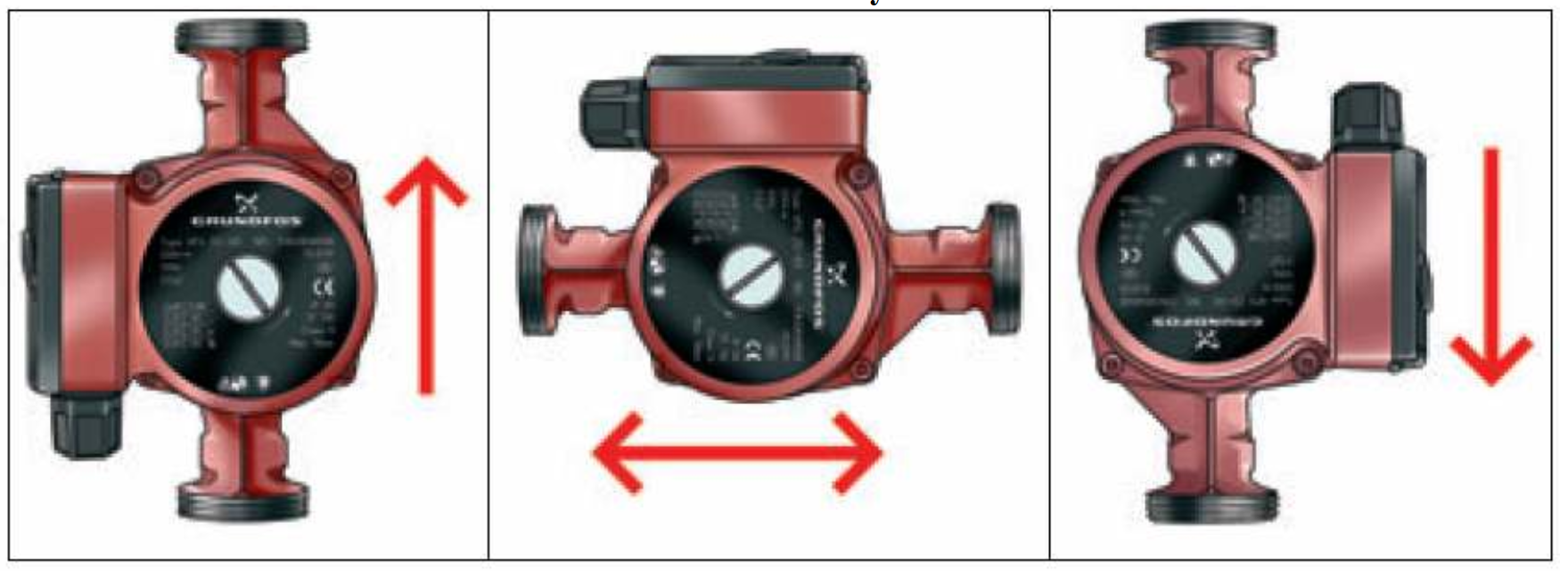 Закрепите Циркуляционный насос 1″ Grundfos UPS-25/40 180 при помощи соответствующего крепежа (не входит в комплект поставки).Подсоедините трубопроводы к циркуляционному насосу 1″ Grundfos UPS-25/40 180 как показано на рисунке 5. Перечень трубопроводной арматуры указан в таблице.ВНИМАНИЕ!!!На рисунке изображен вариант установки и подключения Циркуляционного насоса 1″ Grundfos UPS-25/40 180. Состав системы водоподготовки, диаметры трубопроводов, состав трубопроводной арматуры уточняется согласно местным условиям монтажа.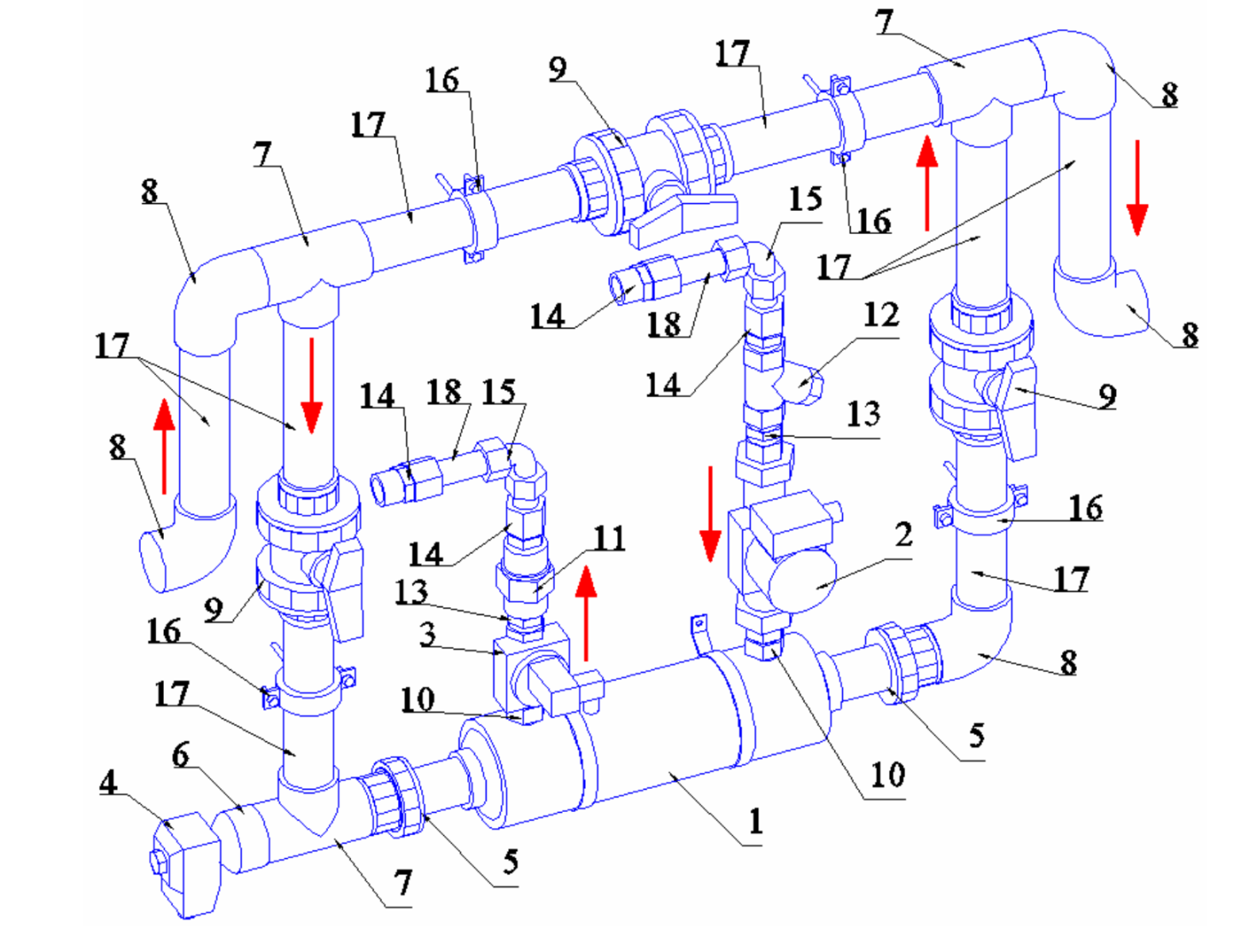 подсоедините Циркуляционный насос 1″ Grundfos UPS-25/40 180 к системе электроснабжения…2.5. Наладка, стыковка и испытания.Перед включением Циркуляционного насоса 1″ Grundfos UPS-25/40 180 выполните следующие операции: − Убедитесь, что все необходимые краны открыты;− Убедитесь, что ни какие посторонние предметы не мешают свободному движению воды в трубопроводах подсоединенных к насосу; − Убедитесь в герметичности трубопроводов и резьбовых соединений; − Проверьте параметры питающей электросети и правильность подключения к ней насоса;ЗАПРЕЩАЕТСЯ:Включать насос, если любая из вышеперечисленных операций не выполнена или результаты выполнения любой из вышеперечисленных операций дали отрицательный результат.− Устраните выявленные неисправности, если они обнаружены.Источник 2Мнение эксперта:https://youtu.be/BRVIFYwwDkQИсточник 3Установка циркуляционного насоса GRUNDFOS в систему отопления:https://ok.ru/video/366538656425Использованы материалы источников: http://www.torgpool.ru/wa-data/public/shop/products/85/02/285/attachments/Grundfos.pdf; https://youtu.be/BRVIFYwwDkQ; https://ok.ru/video/366538656425Инструмент проверкиВывод: приступать к работам по проверке и запуску насоса нельзя.КритерийОценка, + \ -КомментарииПоложение насоса при установке соответствует руководству по эксплуатациюПеред насосом установлен фильтр грубой очисткиНасос имеет запорную арматуру до и после себяПозицияНаименование1Теплообменник ( 28 кВт) (гориз.) Pahlen HF 28 (11392)2Циркуляционный насос 1'' Grundfos UPS - 25/40 1803Клапан электромагнитный 1'' Buschjost (824041423050)4Термостат Рahlen (12840)5Муфта разъемная д. 50 с вставкой из нерж. стали 1 1/2"6Заглушка к термостату с внутр. резьбой д. 507Тройник 90 гр. д. 50 Coraplax (7103050)8Угольник 90 гр.д. 50 Coraplax (7101050)9Кран шаровый разъемный д. 50 Coraplax (1010050)10Футорка 1"х3/4" НВ (хром)11Обратный клапан 1"х1" ВВ (латунь)12Фильтр сетчатый STS лат. ник. Ду 2513Нипель 1"14Муфта м/п 26х1" нар. Т/М15Угольник металопластик. Ду26 STC16Держатель труб д. 50 металлический17Труба д. 5018Труба металлопластиковая 1"КритерийОценка, + \ -КомментарииПоложение насоса при установке соответствует руководству по эксплуатацию.-Блок питания при горизонтальной установке насоса должен быть расположен сверху. (п. 2.4. Монтаж и демонтаж, рисунок 4) (1) При данных монтажных условиях, его нужно было установить на обратную линию (труба снизу) (2)Перед насосом установлен фильтр грубой очистки+Насос имеет запорную арматуру до и после себя.+За каждую верную оценку1 баллМаксимально3 баллаЗа каждый верный элемент комментария1 баллМаксимально2 баллаЗа верный вывод1 баллМаксимальный балл6 баллов